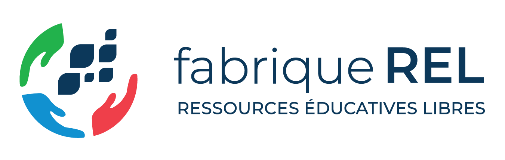 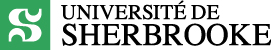 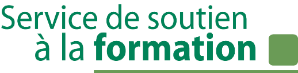 Conférence de presse	1Aquarium	2Remue-méninges	3Buzzgroupe	4Un-deux-tous	5Citer des exemples d’application	6Quel est le problème?	7Étude de cas	8Débat encadré	9Apprentissage par les pairs	10Enseignement entre pairs	11Casse-tête	12Les Syndicats	13La Leçon	14Cercle de lecture	15Index des actes pédagogiques	16Les images en couverture sont sous licence libre Image par StartupStockPhotos de PixabayImage par John Schnobrich de UnsplashImage par Brooke Cagle de UnsplashImage par Priscilla Du Preez de UnsplashImage par Kelly Sikkema de UnsplashRÉFÉRENCEDe Chamberet, H. (2020). 12 formules pédagogiques à distance en 30 minutes. Service de soutien à l’enseignement, Université Laval.RÉFÉRENCEDaele, A. et Sylvestre, E. (2013). Comment dynamiser un enseignement avec des grands effectifs? Dans D. Berthiaume et N. Rege Colet (dir.), La pédagogie de l’enseignement supérieur : repères théoriques et applications pratiques (p. 149-164). Berne : Peter Lang.RÉFÉRENCESt-Pierre, L., Bédard, D. et Lefebvre, N. (2014). Une grille d’analyse de ses interventions en classe. Dans L. Ménard et L. St-Pierre (dir.), Se former à la pédagogie de l’enseignement supérieur (p. 35-52). Montréal : Chenelière éducation.RÉFÉRENCEPrégent, R., Bernard, H. et Kozanitis, A. (2009). Amorcer le développement de compétences par des exposés fondés sur des situations authentiques. Dans R. Prégent, H. Bernard et A. Kozanitis (dir). Enseigner à l’université dans une approche-programme (p. 65-104). Québec : Presses internationales Polytechnique.RÉFÉRENCESPrégent, R., Bernard, H. et Kozanitis, A. (2009). Amorcer le développement de compétences par des exposés fondés sur des situations authentiques. Dans R. Prégent, H. Bernard et A. Kozanitis (dir). Enseigner à l’université dans une approche-programme (p. 65-104). Québec : Presses internationales Polytechnique.St-Pierre, L., Bédard, D. et Lefebvre, N. (2014). Une grille d’analyse de ses interventions en classe. Dans L. Ménard et L. St-Pierre (dir.), Se former à la pédagogie de l’enseignement supérieur (p. 35-52). Montréal : Chenelière éducation.RÉFÉRENCEPrégent, R., Bernard, H. et Kozanitis, A. (2009). Amorcer le développement de compétences par des exposés fondés sur des situations authentiques. Dans R. Prégent, H. Bernard et A. Kozanitis (dir). Enseigner à l’université dans une approche-programme (p. 65-104). Québec : Presses internationales Polytechnique.RÉFÉRENCEChamberland, E. (2012). Données probantes en éducation : l’exposé magistral, version 2.0. Perspectives, Service de soutien à la formation, Université de Sherbrooke.RÉFÉRENCEChamberland, E. (2012). Données probantes en éducation : l’exposé magistral, version 2.0. Perspectives, Service de soutien à la formation, Université de Sherbrooke.RÉFÉRENCEDaele, A. et Sylvestre, E. (2013). Comment dynamiser un enseignement avec des grands effectifs? Dans D. Berthiaume et N. Rege Colet (dir.), La pédagogie de l’enseignement supérieur : repères théoriques et applications pratiques (p. 149-164). Berne : Peter Lang.RÉFÉRENCEChamberland, G., Lavoie, L. Marquis, D. (2011). 20 formules pédagogiques. Québec, Canada : Presses de l’Université du Québec (1re éd. 1995).RÉFÉRENCEMartin, J.-P. (2004). « Lernen durch Lehren » : quand les apprenants font la classe. Journal OpenEdition, XXIII(1), 45-56. DOI : https://doi.org/10.4000/apliut.3439RÉFÉRENCELessard, A. (2019). Les cercles de lecture à l’université : pour mieux comprendre les textes et aller plus loin.  Le tableau – Pédagogie universitaire, 8(5).  À l’instar de St-Pierre, Bédard et Lefebvre (2014), nous avons choisi d’utiliser le terme « acte pédagogique » pour référer aux interventions de la personne enseignante qu’il est possible d’observer en situation pédagogique. L’acte pédagogique est défini par Legendre (2005) comme un « comportement verbal ou non verbal d’un enseignant qui établit, maintient ou modifie une relation avec ses élèves, dans le but de faire acquérir des connaissances ou de contrôler l’acquis, d’organiser la classe ou le déroulement de l’activité et de personnaliser le contact » (p. 9).St-Pierre, Bédard et Lefebvre (2014) proposent un répertoire de sept actes pédagogiques compatibles, selon plusieurs écrits, avec la notion de centration sur l’apprentissage. Ces catégories d’actes pédagogiques ont ainsi été retenues pour analyser la pratique pédagogique des personnes enseignantes :  Agir sur les connaissances antérieures	2, 3, 4, 5, 8Rendre les étudiants actifs	1, 2, 3, 4, 5, 6, 7, 8, 9, 10, 11, 12, 13, 14, 15Susciter et exploiter les interactions	1, 2, 3, 4, 5, 6, 7, 8, 9, 10, 11, 12, 13, 14, 15Soutenir l’organisation des connaissances	3, 5, 7, 8, 9, 11, 12, 13, 14, 15Intégrer l’évaluation dans les situations d’apprentissage	2, 4, 5, 6, 7, 8, 9, 10, 11, 12, 13, 14Favoriser le transfert	 2, 4, 5, 6, 7, 8, 9, 10, 15Développer la capacité réflexive	2, 9pour rendre l'apprentissage plus actifpour rendre l'apprentissage plus actif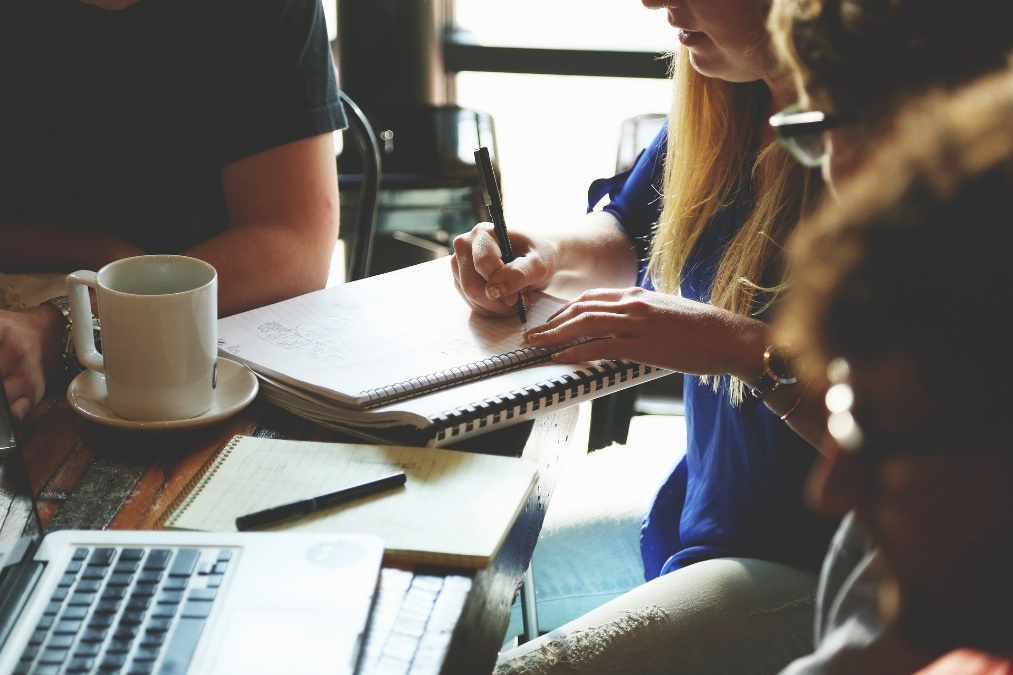 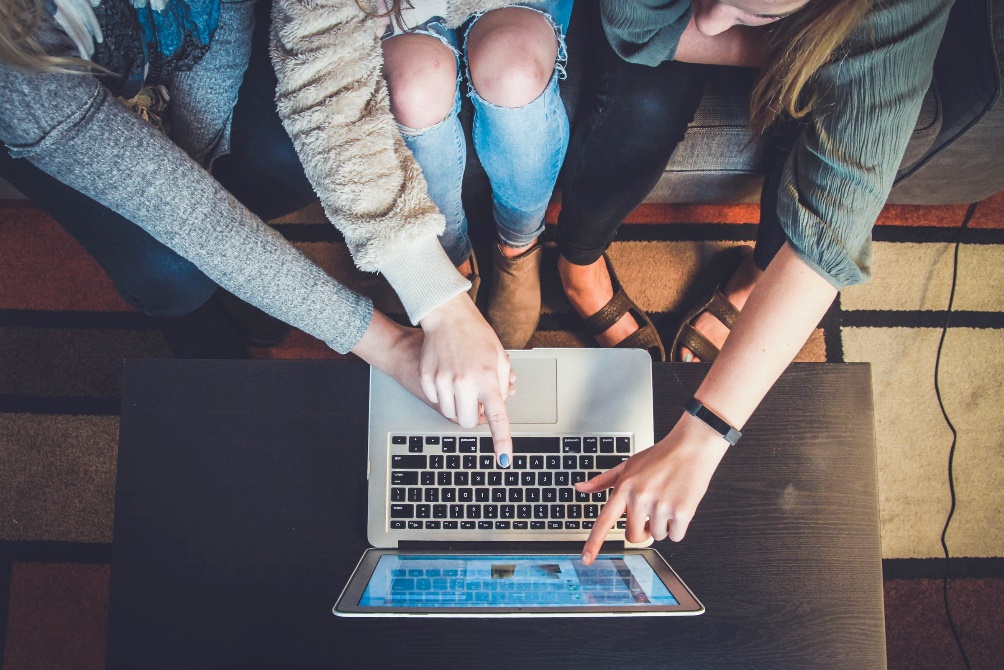 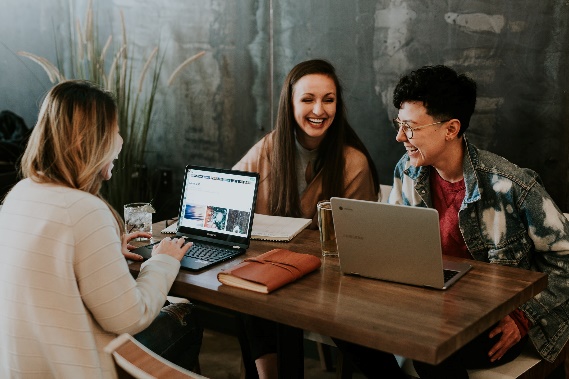 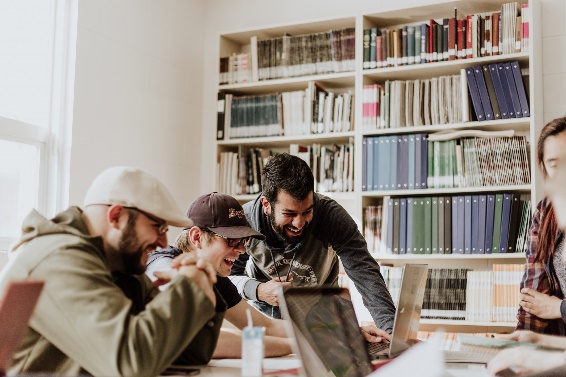 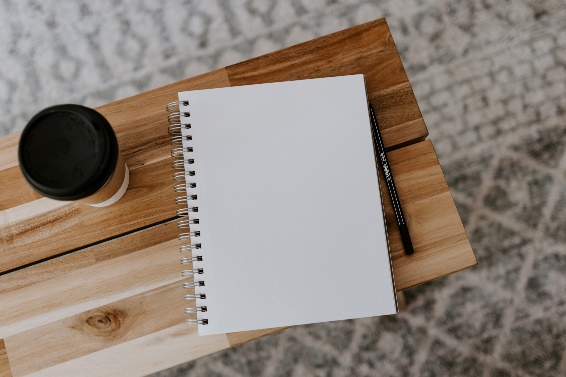 FICHES PÉDAGOGIQUESFICHES PÉDAGOGIQUESFICHES PÉDAGOGIQUESTABLE DES MATIÈRESConférence de presse11Cette formule simule un point de presse pendant lequel les journalistes (étudiants) posent des questions au président (l’enseignant) sur le sujet annoncé (de Chamberet, 2020). Cette formule convient aux grands auditoires. Elle convient à l’apprentissage de connaissances théoriques ou pratiques et favorise l’utilisation de stratégies d’étude. Elle suscite par ailleurs la motivation des étudiants considérant qu’elle augmente leur sentiment de contrôlabilité pendant la conférence.Cette formule simule un point de presse pendant lequel les journalistes (étudiants) posent des questions au président (l’enseignant) sur le sujet annoncé (de Chamberet, 2020). Cette formule convient aux grands auditoires. Elle convient à l’apprentissage de connaissances théoriques ou pratiques et favorise l’utilisation de stratégies d’étude. Elle suscite par ailleurs la motivation des étudiants considérant qu’elle augmente leur sentiment de contrôlabilité pendant la conférence.Actes pédagogiques centrés sur l’apprentissageRendre les étudiants actifs en leur proposant le rôle de journalistes nécessitant l’utilisation de stratégies d’apprentissage faisant appel à des opérations cognitives plus ou moins complexes;Susciter et exploiter les interactions avec les étudiants.DÉROULEMENTEN CLASSE RÉELLEFournir des ressources (ex. lectures obligatoires) ou amener les étudiants à faire préalablement des recherches sur le sujet annoncé afin qu’ils préparent leurs questions. Présenter les règles de fonctionnement (ex. diviser l’exposé en bloc thématique). Nommer un animateur, au besoin, pour donner le droit de parole aux étudiants.Pendant le cours, répondre aux questions avec concision pour éviter de retomber dans l’exposé magistral.Pour faciliter l’organisation pédagogique de la conférence de presse, il est possible d’utiliser Moodle : Fichiers et liens internet ajoutés comme ressourcesFournir des ressources (ex. lectures obligatoires) ou amener les étudiants à faire préalablement des recherches sur le sujet annoncé afin qu’ils préparent leurs questions. Présenter les règles de fonctionnement (ex. diviser l’exposé en bloc thématique). Nommer un animateur, au besoin, pour donner le droit de parole aux étudiants.Pendant le cours, répondre aux questions avec concision pour éviter de retomber dans l’exposé magistral.EN CLASSE VIRTUELLEFournir des ressources (ex. lectures obligatoires) ou amener les étudiants à faire préalablement des recherches sur le sujet annoncé afin qu’ils préparent leurs questions. Présenter les règles de fonctionnement (ex. diviser l’exposé en bloc thématique). Nommer un animateur, au besoin, pour donner le droit de parole aux étudiants.Pendant le cours, répondre aux questions avec concision pour éviter de retomber dans l’exposé magistral.Dans un contexte de classe virtuelle, cette activité pourrait aussi bien être proposée selon une modalité synchrone ou adaptée à la modalité asynchrone.Teams ou Adobe Connect (synchrone) :Vidéo (webconférence)Conversation (chat) au besoinMoodle (asynchrone) :Forum questions/réponsesFournir des ressources (ex. lectures obligatoires) ou amener les étudiants à faire préalablement des recherches sur le sujet annoncé afin qu’ils préparent leurs questions. Présenter les règles de fonctionnement (ex. diviser l’exposé en bloc thématique). Nommer un animateur, au besoin, pour donner le droit de parole aux étudiants.Pendant le cours, répondre aux questions avec concision pour éviter de retomber dans l’exposé magistral.Dans un contexte de classe virtuelle, cette activité pourrait aussi bien être proposée selon une modalité synchrone ou adaptée à la modalité asynchrone.Teams ou Adobe Connect (synchrone) :Vidéo (webconférence)Conversation (chat) au besoinMoodle (asynchrone) :Forum questions/réponsesFournir des ressources (ex. lectures obligatoires) ou amener les étudiants à faire préalablement des recherches sur le sujet annoncé afin qu’ils préparent leurs questions. Présenter les règles de fonctionnement (ex. diviser l’exposé en bloc thématique). Nommer un animateur, au besoin, pour donner le droit de parole aux étudiants.Pendant le cours, répondre aux questions avec concision pour éviter de retomber dans l’exposé magistral.Dans un contexte de classe virtuelle, cette activité pourrait aussi bien être proposée selon une modalité synchrone ou adaptée à la modalité asynchrone.Teams ou Adobe Connect (synchrone) :Vidéo (webconférence)Conversation (chat) au besoinMoodle (asynchrone) :Forum questions/réponsesAquarium22[En anglais : Fishbowl] - Cette formule consiste à créer une classe à l’intérieur de la classe. Au centre, dans l’aquarium, des étudiants réalisent une tâche. À l’extérieur de l’aquarium, les étudiants observent et écoutent. Les formules pédagogiques telles que le jeu de rôle, l’étude de cas, la résolution de problème et le débat sont des exemples de formules qui se combinent parfaitement avec l’aquarium (Daele et Sylvestre, 2013).[En anglais : Fishbowl] - Cette formule consiste à créer une classe à l’intérieur de la classe. Au centre, dans l’aquarium, des étudiants réalisent une tâche. À l’extérieur de l’aquarium, les étudiants observent et écoutent. Les formules pédagogiques telles que le jeu de rôle, l’étude de cas, la résolution de problème et le débat sont des exemples de formules qui se combinent parfaitement avec l’aquarium (Daele et Sylvestre, 2013).Actes pédagogiques centrés sur l’apprentissageAgir sur les connaissances antérieures en plaçant les étudiants dans un contexte où ils doivent faire des liens entre les connaissances antérieures et les nouvelles;Rendre les étudiants actifs en proposant une tâche nécessitant l’utilisation de stratégies d’apprentissage faisant appel à des opérations cognitives complexes;Susciter et exploiter les interactions entre étudiants;Intégrer l’évaluation dans les situations d’apprentissage;Favoriser le transfert en demandant aux étudiants d’utiliser les connaissances dans des situations complexes et nouvelles;Développer la capacité réflexive en proposant des activités pour exercer une pensée métacognitive et critique.DÉROULEMENTEN CLASSE RÉELLEInviter quelques étudiants à former un groupe de discussion dans l’aquarium et le reste du groupe à prendre place autour de ce groupe. Présenter les règles de fonctionnement : 1) les observateurs doivent rester silencieux ; 2) si un observateur souhaite prendre la parole, il peut échanger sa place avec un collègue du groupe de discussion. Clôturer l’activité avec un débreffage. Selon les apprentissages visés, faire un retour sur l’expérience vécue, la teneur des discussions, le processus, l’atteinte des objectifs, la dynamique du groupe, la qualité de la collaboration, etc.Dans un contexte de classe réelle, cette formule peut être utilisée sans aucune considération technologique.Inviter quelques étudiants à former un groupe de discussion dans l’aquarium et le reste du groupe à prendre place autour de ce groupe. Présenter les règles de fonctionnement : 1) les observateurs doivent rester silencieux ; 2) si un observateur souhaite prendre la parole, il peut échanger sa place avec un collègue du groupe de discussion. Clôturer l’activité avec un débreffage. Selon les apprentissages visés, faire un retour sur l’expérience vécue, la teneur des discussions, le processus, l’atteinte des objectifs, la dynamique du groupe, la qualité de la collaboration, etc.EN CLASSE VIRTUELLEInviter quelques étudiants à former un groupe de discussion dans l’aquarium et le reste du groupe à prendre place autour de ce groupe. Présenter les règles de fonctionnement : 1) les observateurs doivent rester silencieux ; 2) si un observateur souhaite prendre la parole, il peut échanger sa place avec un collègue du groupe de discussion. Clôturer l’activité avec un débreffage. Selon les apprentissages visés, faire un retour sur l’expérience vécue, la teneur des discussions, le processus, l’atteinte des objectifs, la dynamique du groupe, la qualité de la collaboration, etc.Pour faciliter l’organisation pédagogique de cette activité en classe virtuelle, il est possible d’utiliser Microsoft Teams ou Adobe Connect pour l’utilisation de :Vidéo (webconférence)Conversation (chat) au besoinÉtats de participation (ex. lever la main) au besoinVARIANTEs POSSIBLEsVARIANTEs POSSIBLEsVARIANTEs POSSIBLEsPendant un jeu de rôle, permettre aux étudiants dans l’aquarium de faire appel aux observateurs pour valider des interventions, poser des questions, partager des réflexions, des perceptions, des impressions, etc. Utiliser l’aquarium avec un expert invité. Amener les étudiants à faire préalablement des recherches sur le sujet annoncé afin qu’ils préparent leurs questions ou encore utiliser la formule remue-méninges pour préparer le protocole d’entretien et identifier les étudiants responsables de l’interview.Pendant un jeu de rôle, permettre aux étudiants dans l’aquarium de faire appel aux observateurs pour valider des interventions, poser des questions, partager des réflexions, des perceptions, des impressions, etc. Utiliser l’aquarium avec un expert invité. Amener les étudiants à faire préalablement des recherches sur le sujet annoncé afin qu’ils préparent leurs questions ou encore utiliser la formule remue-méninges pour préparer le protocole d’entretien et identifier les étudiants responsables de l’interview.Pendant un jeu de rôle, permettre aux étudiants dans l’aquarium de faire appel aux observateurs pour valider des interventions, poser des questions, partager des réflexions, des perceptions, des impressions, etc. Utiliser l’aquarium avec un expert invité. Amener les étudiants à faire préalablement des recherches sur le sujet annoncé afin qu’ils préparent leurs questions ou encore utiliser la formule remue-méninges pour préparer le protocole d’entretien et identifier les étudiants responsables de l’interview.Remue-méninges33Cette formule a pour but d’identifier plusieurs idées, réponses ou hypothèses possibles. Cette formule peut être utilisée pour résoudre un problème, expliquer un concept, trouver des idées. Elle convient à l’apprentissage de connaissances théoriques ou pratiques. Elle favorise la réflexion, la création et la recherche collectives et permet de produire un nombre important d’idées ou de réponses originales.Cette formule a pour but d’identifier plusieurs idées, réponses ou hypothèses possibles. Cette formule peut être utilisée pour résoudre un problème, expliquer un concept, trouver des idées. Elle convient à l’apprentissage de connaissances théoriques ou pratiques. Elle favorise la réflexion, la création et la recherche collectives et permet de produire un nombre important d’idées ou de réponses originales.Actes pédagogiques centrés sur l’apprentissageAgir sur les connaissances antérieures en plaçant les étudiants dans un contexte où ils doivent faire des liens entre les connaissances antérieures et les nouvelles;Rendre les étudiants actifs en proposant un remue-méninges nécessitant l’utilisation de stratégies d’apprentissage faisant appel à des opérations cognitives plus ou moins complexes;Susciter et exploiter les interactions entre étudiants (petits groupes);Soutenir l’organisation des connaissances.DÉROULEMENTEN CLASSE RÉELLEFormer des groupes de 5 à 8 personnes.Inviter les groupes d’étudiants à dresser une liste de réponses. Habituellement, les réponses ne sont pas discutées entre les étudiants. Faire l’inventaire des réponses en invitant, à tour de rôle, les groupes d’étudiants à présenter une réponse à la fois au reste du groupe. Faire une synthèse en regroupant les idées. Dans un contexte de classe réelle, cette formule peut être utilisée sans aucune considération technologique. Facultatif : Mur de collaboration en ligne (ex. Scrumblr, Padlet)Tableau blanc numérique (ex. Smartboard)Former des groupes de 5 à 8 personnes.Inviter les groupes d’étudiants à dresser une liste de réponses. Habituellement, les réponses ne sont pas discutées entre les étudiants. Faire l’inventaire des réponses en invitant, à tour de rôle, les groupes d’étudiants à présenter une réponse à la fois au reste du groupe. Faire une synthèse en regroupant les idées. EN CLASSE VIRTUELLEFormer des groupes de 5 à 8 personnes.Inviter les groupes d’étudiants à dresser une liste de réponses. Habituellement, les réponses ne sont pas discutées entre les étudiants. Faire l’inventaire des réponses en invitant, à tour de rôle, les groupes d’étudiants à présenter une réponse à la fois au reste du groupe. Faire une synthèse en regroupant les idées. Pour faciliter l’organisation pédagogique de cette activité en classe virtuelle, il est possible d’utiliser différentes technologies.Microsoft Teams :Utilisation des salles pour petits groupesTableau blanc (Microsoft Whiteboard) ou mur de collaboration en ligne (ex. Scrumblr, Padlet)Documents Office 365 partagésAdobe Connect :Utilisation des ateliers Module Notes et Tableau blancConversation (chat) au besoinVARIANTE POSSIBLEPour faciliter l’organisation pédagogique de cette activité en classe virtuelle, il est possible d’utiliser différentes technologies.Microsoft Teams :Utilisation des salles pour petits groupesTableau blanc (Microsoft Whiteboard) ou mur de collaboration en ligne (ex. Scrumblr, Padlet)Documents Office 365 partagésAdobe Connect :Utilisation des ateliers Module Notes et Tableau blancConversation (chat) au besoinInviter les étudiants à regrouper ou hiérarchiser les réponses identifiées avant de les soumettre en grand groupe.Pour faciliter l’organisation pédagogique de cette activité en classe virtuelle, il est possible d’utiliser différentes technologies.Microsoft Teams :Utilisation des salles pour petits groupesTableau blanc (Microsoft Whiteboard) ou mur de collaboration en ligne (ex. Scrumblr, Padlet)Documents Office 365 partagésAdobe Connect :Utilisation des ateliers Module Notes et Tableau blancConversation (chat) au besoinPOUR ALLER PLUS LOINPour faciliter l’organisation pédagogique de cette activité en classe virtuelle, il est possible d’utiliser différentes technologies.Microsoft Teams :Utilisation des salles pour petits groupesTableau blanc (Microsoft Whiteboard) ou mur de collaboration en ligne (ex. Scrumblr, Padlet)Documents Office 365 partagésAdobe Connect :Utilisation des ateliers Module Notes et Tableau blancConversation (chat) au besoinDaele, A. et Sylvestre, E. (2013). Comment dynamiser un enseignement avec des grands effectifs? Dans D. Berthiaume et N. Rege Colet (dir.), La pédagogie de l’enseignement supérieur : repères théoriques et applications pratiques (p. 149-164). Berne : Peter Lang.Pour faciliter l’organisation pédagogique de cette activité en classe virtuelle, il est possible d’utiliser différentes technologies.Microsoft Teams :Utilisation des salles pour petits groupesTableau blanc (Microsoft Whiteboard) ou mur de collaboration en ligne (ex. Scrumblr, Padlet)Documents Office 365 partagésAdobe Connect :Utilisation des ateliers Module Notes et Tableau blancConversation (chat) au besoinBuzzgroupe44Cette formule vise le consensus au sein du groupe. Cette formule peut être utilisée pour résoudre un problème, expliquer un concept, répondre à des questions. Elle favorise le développement d’habiletés réflexives, de synthèse, d’argumentation, de collaboration (ex. : partage d’interprétation d’idées, écoute, considération de différents points de vue, etc.) et de prise de décision.Cette formule vise le consensus au sein du groupe. Cette formule peut être utilisée pour résoudre un problème, expliquer un concept, répondre à des questions. Elle favorise le développement d’habiletés réflexives, de synthèse, d’argumentation, de collaboration (ex. : partage d’interprétation d’idées, écoute, considération de différents points de vue, etc.) et de prise de décision.Actes pédagogiques centrés sur l’apprentissageAgir sur les connaissances antérieures en plaçant les étudiants dans un contexte où ils doivent faire des liens entre les connaissances antérieures et les nouvelles;Rendre les étudiants actifs en proposant des tâches nécessitant l’utilisation de stratégies d’apprentissage faisant appel à des opérations cognitives complexes;Susciter et exploiter les interactions entre étudiants (petits groupes);Intégrer l’évaluation dans les situations d’apprentissage;Favoriser le transfert en demandant aux étudiants d’utiliser les connaissances dans des situations complexes et nouvelles.DÉROULEMENTEN CLASSE RÉELLEFormer des groupes de 3 à 6 personnes.Inviter les groupes d’étudiants à réaliser une tâche faisant appel à des opérations cognitives complexes. Chaque membre du groupe doit donner sa réponse ou présenter son point de vue. L’ensemble des membres du groupe s’accorde sur une réponse commune. Inviter les groupes à nommer un rapporteur qui aura pour rôle de transmettre la réponse du groupe à l’ensemble des étudiants.Animer le retour en grand groupe. Les rapporteurs de chaque groupe sont invités à donner la réponse de leur groupe au reste du groupe. Donner de la rétroaction fondée sur les discussions entre étudiants.Dans un contexte de classe réelle, cette formule peut être utilisée sans aucune considération technologique. Former des groupes de 3 à 6 personnes.Inviter les groupes d’étudiants à réaliser une tâche faisant appel à des opérations cognitives complexes. Chaque membre du groupe doit donner sa réponse ou présenter son point de vue. L’ensemble des membres du groupe s’accorde sur une réponse commune. Inviter les groupes à nommer un rapporteur qui aura pour rôle de transmettre la réponse du groupe à l’ensemble des étudiants.Animer le retour en grand groupe. Les rapporteurs de chaque groupe sont invités à donner la réponse de leur groupe au reste du groupe. Donner de la rétroaction fondée sur les discussions entre étudiants.EN CLASSE VIRTUELLEFormer des groupes de 3 à 6 personnes.Inviter les groupes d’étudiants à réaliser une tâche faisant appel à des opérations cognitives complexes. Chaque membre du groupe doit donner sa réponse ou présenter son point de vue. L’ensemble des membres du groupe s’accorde sur une réponse commune. Inviter les groupes à nommer un rapporteur qui aura pour rôle de transmettre la réponse du groupe à l’ensemble des étudiants.Animer le retour en grand groupe. Les rapporteurs de chaque groupe sont invités à donner la réponse de leur groupe au reste du groupe. Donner de la rétroaction fondée sur les discussions entre étudiants.Pour faciliter l’organisation pédagogique de cette activité en classe virtuelle, il est possible d’utiliser différentes technologies.Microsoft Teams :Utilisation des salles pour petits groupesTableau blanc (Microsoft Whiteboard) au besoinDocuments Office 365 partagésAdobe Connect :Utilisation des ateliers Module Notes et Tableau blanc au besoinPOUR ALLER PLUS LOINPour faciliter l’organisation pédagogique de cette activité en classe virtuelle, il est possible d’utiliser différentes technologies.Microsoft Teams :Utilisation des salles pour petits groupesTableau blanc (Microsoft Whiteboard) au besoinDocuments Office 365 partagésAdobe Connect :Utilisation des ateliers Module Notes et Tableau blanc au besoinDaele, A. et Sylvestre, E. (2013). Comment dynamiser un enseignement avec des grands effectifs? Dans D. Berthiaume et N. Rege Colet (dir.), La pédagogie de l’enseignement supérieur : repères théoriques et applications pratiques (p. 149-164). Berne : Peter Lang.Pour faciliter l’organisation pédagogique de cette activité en classe virtuelle, il est possible d’utiliser différentes technologies.Microsoft Teams :Utilisation des salles pour petits groupesTableau blanc (Microsoft Whiteboard) au besoinDocuments Office 365 partagésAdobe Connect :Utilisation des ateliers Module Notes et Tableau blanc au besoinUn-deux-tous55[En anglais : Think-Pair-Share] - Cette formule consiste en une discussion menée de manière structurée et favorisant l’engagement de tous les étudiants. Elle convient à l’apprentissage de connaissances théoriques ou pratiques. Elle favorise le développement d’habiletés réflexives, d’analyse, de synthèse, d’argumentation et de collaboration (ex. : partage d’interprétation d’idées, écoute, considération de différents points de vue, etc.). Cette formule peut être adaptée à la taille du groupe : un-quatre-tous.[En anglais : Think-Pair-Share] - Cette formule consiste en une discussion menée de manière structurée et favorisant l’engagement de tous les étudiants. Elle convient à l’apprentissage de connaissances théoriques ou pratiques. Elle favorise le développement d’habiletés réflexives, d’analyse, de synthèse, d’argumentation et de collaboration (ex. : partage d’interprétation d’idées, écoute, considération de différents points de vue, etc.). Cette formule peut être adaptée à la taille du groupe : un-quatre-tous.Actes pédagogiques centrés sur l’apprentissageAgir sur les connaissances antérieures en plaçant les étudiants dans un contexte où ils doivent faire des liens entre les connaissances antérieures et les nouvelles;Rendre les étudiants actifs en leur proposant des tâches nécessitant l’utilisation de stratégies d’apprentissage faisant appel à des opérations cognitives complexes;Susciter et exploiter les interactions entre étudiants (dyades ou petits groupes);Soutenir l’organisation des connaissances;Intégrer l’évaluation dans les situations d’apprentissage;Favoriser le transfert en demandant aux étudiants d’utiliser les connaissances dans des situations complexes et nouvelles.DÉROULEMENTEN CLASSE RÉELLEEN CLASSE RÉELLEPlanifier un court exposé de 15 à 30 minutes portant sur la matière du cours. Poser une question ou demander d’exécuter une tâche en donnant quelques minutes à chaque étudiant pour y réfléchir seul (penser). La tâche peut consister à : résumer la réponse à une question posée; résoudre un problème; expliquer un concept; prédire ou anticiper la suite des événements; tenter de résoudre le conflit conceptuel soulevé par la présentation; proposer des solutions possibles à une question; citer des exemples d’application.Inviter les étudiants à former des groupes de 2 à 4 personnes pour une courte période afin de comparer et discuter les réponses de chacun (comparer). Demander à des équipes au hasard de partager leur réponse avec l’ensemble du groupe (partager). Donner de la rétroaction fondée sur les discussions entre étudiants.Dans un contexte de classe réelle, cette formule peut être utilisée sans aucune considération technologique. Dans un contexte de classe réelle, cette formule peut être utilisée sans aucune considération technologique. Planifier un court exposé de 15 à 30 minutes portant sur la matière du cours. Poser une question ou demander d’exécuter une tâche en donnant quelques minutes à chaque étudiant pour y réfléchir seul (penser). La tâche peut consister à : résumer la réponse à une question posée; résoudre un problème; expliquer un concept; prédire ou anticiper la suite des événements; tenter de résoudre le conflit conceptuel soulevé par la présentation; proposer des solutions possibles à une question; citer des exemples d’application.Inviter les étudiants à former des groupes de 2 à 4 personnes pour une courte période afin de comparer et discuter les réponses de chacun (comparer). Demander à des équipes au hasard de partager leur réponse avec l’ensemble du groupe (partager). Donner de la rétroaction fondée sur les discussions entre étudiants.EN CLASSE VIRTUELLEEN CLASSE VIRTUELLEPlanifier un court exposé de 15 à 30 minutes portant sur la matière du cours. Poser une question ou demander d’exécuter une tâche en donnant quelques minutes à chaque étudiant pour y réfléchir seul (penser). La tâche peut consister à : résumer la réponse à une question posée; résoudre un problème; expliquer un concept; prédire ou anticiper la suite des événements; tenter de résoudre le conflit conceptuel soulevé par la présentation; proposer des solutions possibles à une question; citer des exemples d’application.Inviter les étudiants à former des groupes de 2 à 4 personnes pour une courte période afin de comparer et discuter les réponses de chacun (comparer). Demander à des équipes au hasard de partager leur réponse avec l’ensemble du groupe (partager). Donner de la rétroaction fondée sur les discussions entre étudiants.Pour faciliter l’organisation pédagogique de cette activité en classe virtuelle, il est possible d’utiliser différentes technologies.Microsoft Teams :Utilisation des salles pour petits groupesTableau blanc (Microsoft Whiteboard) au besoinDocuments Office 365 partagésAdobe Connect :Utilisation des ateliers Module Notes et Tableau blanc au besoinPour faciliter l’organisation pédagogique de cette activité en classe virtuelle, il est possible d’utiliser différentes technologies.Microsoft Teams :Utilisation des salles pour petits groupesTableau blanc (Microsoft Whiteboard) au besoinDocuments Office 365 partagésAdobe Connect :Utilisation des ateliers Module Notes et Tableau blanc au besoinPOUR ALLER PLUS LOINPOUR ALLER PLUS LOINPOUR ALLER PLUS LOINPOUR ALLER PLUS LOINDaele, A. et Sylvestre, E. (2013). Comment dynamiser un enseignement avec des grands effectifs? Dans D. Berthiaume et N. Rege Colet (dir.), La pédagogie de l’enseignement supérieur : repères théoriques et applications pratiques (p. 149-164). Berne : Peter Lang.Prégent, R., Bernard, H. et Kozanitis, A. (2009). Amorcer le développement de compétences par des exposés fondés sur des situations authentiques. Dans R. Prégent, H. Bernard et A. Kozanitis (dir). Enseigner à l’université dans une approche-programme (p. 65-104). Québec : Presses internationales Polytechnique.Daele, A. et Sylvestre, E. (2013). Comment dynamiser un enseignement avec des grands effectifs? Dans D. Berthiaume et N. Rege Colet (dir.), La pédagogie de l’enseignement supérieur : repères théoriques et applications pratiques (p. 149-164). Berne : Peter Lang.Prégent, R., Bernard, H. et Kozanitis, A. (2009). Amorcer le développement de compétences par des exposés fondés sur des situations authentiques. Dans R. Prégent, H. Bernard et A. Kozanitis (dir). Enseigner à l’université dans une approche-programme (p. 65-104). Québec : Presses internationales Polytechnique.Daele, A. et Sylvestre, E. (2013). Comment dynamiser un enseignement avec des grands effectifs? Dans D. Berthiaume et N. Rege Colet (dir.), La pédagogie de l’enseignement supérieur : repères théoriques et applications pratiques (p. 149-164). Berne : Peter Lang.Prégent, R., Bernard, H. et Kozanitis, A. (2009). Amorcer le développement de compétences par des exposés fondés sur des situations authentiques. Dans R. Prégent, H. Bernard et A. Kozanitis (dir). Enseigner à l’université dans une approche-programme (p. 65-104). Québec : Presses internationales Polytechnique.Daele, A. et Sylvestre, E. (2013). Comment dynamiser un enseignement avec des grands effectifs? Dans D. Berthiaume et N. Rege Colet (dir.), La pédagogie de l’enseignement supérieur : repères théoriques et applications pratiques (p. 149-164). Berne : Peter Lang.Prégent, R., Bernard, H. et Kozanitis, A. (2009). Amorcer le développement de compétences par des exposés fondés sur des situations authentiques. Dans R. Prégent, H. Bernard et A. Kozanitis (dir). Enseigner à l’université dans une approche-programme (p. 65-104). Québec : Presses internationales Polytechnique.Citer des exemples d’applicationCiter des exemples d’applicationCiter des exemples d’application6666Cette formule consiste à appliquer un concept dans le vrai monde. Cette formule a pour but de favoriser le passage des connaissances théoriques à la pratique. Elle favorise l’utilisation des connaissances dans une situation nouvelle ou plus complexe en utilisant soit la contextualisation, la décontextualisation ou la recontextualisation, et ce, dans plusieurs contextes différents (St-Pierre, Bédard et Lefebvre, 2014).Cette formule consiste à appliquer un concept dans le vrai monde. Cette formule a pour but de favoriser le passage des connaissances théoriques à la pratique. Elle favorise l’utilisation des connaissances dans une situation nouvelle ou plus complexe en utilisant soit la contextualisation, la décontextualisation ou la recontextualisation, et ce, dans plusieurs contextes différents (St-Pierre, Bédard et Lefebvre, 2014).Cette formule consiste à appliquer un concept dans le vrai monde. Cette formule a pour but de favoriser le passage des connaissances théoriques à la pratique. Elle favorise l’utilisation des connaissances dans une situation nouvelle ou plus complexe en utilisant soit la contextualisation, la décontextualisation ou la recontextualisation, et ce, dans plusieurs contextes différents (St-Pierre, Bédard et Lefebvre, 2014).Cette formule consiste à appliquer un concept dans le vrai monde. Cette formule a pour but de favoriser le passage des connaissances théoriques à la pratique. Elle favorise l’utilisation des connaissances dans une situation nouvelle ou plus complexe en utilisant soit la contextualisation, la décontextualisation ou la recontextualisation, et ce, dans plusieurs contextes différents (St-Pierre, Bédard et Lefebvre, 2014).Actes pédagogiques centrés sur l’apprentissageRendre les étudiants actifs en proposant une tâche nécessitant l’utilisation de stratégies d’apprentissage faisant appel à des opérations cognitives complexes;Susciter et exploiter les interactions entre étudiants (dyades ou petits groupes);Intégrer l’évaluation dans les situations d’apprentissage;Favoriser le transfert en demandant aux étudiants d’utiliser les connaissances dans des situations complexes et nouvelles.DÉROULEMENTEN CLASSE RÉELLESuivant un exposé, demander aux étudiants de noter au moins une application concrète sur ce qu’ils viennent d’apprendre. Inviter les étudiants à former des groupes de 2 à 4 personnes et à discuter de leurs réponses.Circuler pour écouter les discussions. Animer le retour en grand groupe. Vérifier s’ils ont bien saisi la matière et son application. Donner de la rétroaction fondée sur les discussions entre étudiants.Dans un contexte de classe réelle, cette formule peut être utilisée sans aucune considération technologique. Suivant un exposé, demander aux étudiants de noter au moins une application concrète sur ce qu’ils viennent d’apprendre. Inviter les étudiants à former des groupes de 2 à 4 personnes et à discuter de leurs réponses.Circuler pour écouter les discussions. Animer le retour en grand groupe. Vérifier s’ils ont bien saisi la matière et son application. Donner de la rétroaction fondée sur les discussions entre étudiants.EN CLASSE VIRTUELLESuivant un exposé, demander aux étudiants de noter au moins une application concrète sur ce qu’ils viennent d’apprendre. Inviter les étudiants à former des groupes de 2 à 4 personnes et à discuter de leurs réponses.Circuler pour écouter les discussions. Animer le retour en grand groupe. Vérifier s’ils ont bien saisi la matière et son application. Donner de la rétroaction fondée sur les discussions entre étudiants.Pour faciliter l’organisation pédagogique de cette activité en classe virtuelle, il est possible d’utiliser différentes technologies.Microsoft Teams :Utilisation des salles pour petits groupesTableau blanc (Microsoft Whiteboard) au besoinDocuments Office 365 partagésAdobe Connect :Utilisation des ateliers Module Notes et Tableau blanc au besoinVARIANTE POSSIBLEPour faciliter l’organisation pédagogique de cette activité en classe virtuelle, il est possible d’utiliser différentes technologies.Microsoft Teams :Utilisation des salles pour petits groupesTableau blanc (Microsoft Whiteboard) au besoinDocuments Office 365 partagésAdobe Connect :Utilisation des ateliers Module Notes et Tableau blanc au besoinRécupérer un document sur lequel les groupes d’étudiants ont inscrit des exemples d’application pour vérifier s’ils ont bien saisi la matière et son application.Pour faciliter l’organisation pédagogique de cette activité en classe virtuelle, il est possible d’utiliser différentes technologies.Microsoft Teams :Utilisation des salles pour petits groupesTableau blanc (Microsoft Whiteboard) au besoinDocuments Office 365 partagésAdobe Connect :Utilisation des ateliers Module Notes et Tableau blanc au besoinQuel est le problème?77Cette formule a pour principal but d’habiliter les étudiants à analyser un problème. Le problème doit être assez complexe – fermé ou ouvert – et doit nécessiter la mobilisation de plusieurs contenus disciplinaires et la résolution en plusieurs opérations. Les étudiants n’ont pas à résoudre le problème. Ils ont seulement à en déterminer la nature (Prégent, Bernard et Kozanitis, 2009).Cette formule a pour principal but d’habiliter les étudiants à analyser un problème. Le problème doit être assez complexe – fermé ou ouvert – et doit nécessiter la mobilisation de plusieurs contenus disciplinaires et la résolution en plusieurs opérations. Les étudiants n’ont pas à résoudre le problème. Ils ont seulement à en déterminer la nature (Prégent, Bernard et Kozanitis, 2009).Actes pédagogiques centrés sur l’apprentissageRendre les étudiants actifs en proposant des situations problèmes nécessitant l’utilisation de stratégies d’apprentissage faisant appel à des opérations cognitives complexes;Susciter et exploiter les interactions entre étudiants (petits groupes);Soutenir l’organisation des connaissances;Intégrer l’évaluation dans les situations d’apprentissage;Favoriser le transfert en demandant aux étudiants d’utiliser les connaissances dans des situations complexes et nouvelles.DÉROULEMENTEN CLASSE RÉELLEPrésenter un certain nombre d’énoncés de problèmes aux étudiants. Inviter les étudiants à former des groupes de 2 à 4 personnes et à apparier chaque problème à une liste de « nature de problèmes » fournie, par exemple 4 ou 5 « natures de problèmes ». Animer la séance plénière. Les étudiants présentent les appariements et justifient leurs choix.Renforcer les choix corrects et analyser les motifs qui ont pu induire un raisonnement erroné.Dans un contexte de classe réelle, cette formule peut être utilisée sans aucune considération technologique. Présenter un certain nombre d’énoncés de problèmes aux étudiants. Inviter les étudiants à former des groupes de 2 à 4 personnes et à apparier chaque problème à une liste de « nature de problèmes » fournie, par exemple 4 ou 5 « natures de problèmes ». Animer la séance plénière. Les étudiants présentent les appariements et justifient leurs choix.Renforcer les choix corrects et analyser les motifs qui ont pu induire un raisonnement erroné.EN CLASSE VIRTUELLEPrésenter un certain nombre d’énoncés de problèmes aux étudiants. Inviter les étudiants à former des groupes de 2 à 4 personnes et à apparier chaque problème à une liste de « nature de problèmes » fournie, par exemple 4 ou 5 « natures de problèmes ». Animer la séance plénière. Les étudiants présentent les appariements et justifient leurs choix.Renforcer les choix corrects et analyser les motifs qui ont pu induire un raisonnement erroné.Pour faciliter l’organisation pédagogique de cette activité en classe virtuelle, il est possible d’utiliser différentes technologies.Microsoft Teams :Utilisation des salles pour petits groupesTableau blanc (Microsoft Whiteboard) au besoinDocuments Office 365 partagésAdobe Connect :Utilisation des ateliers Module Notes et Tableau blanc au besoinPOUR ALLER PLUS LOINPour faciliter l’organisation pédagogique de cette activité en classe virtuelle, il est possible d’utiliser différentes technologies.Microsoft Teams :Utilisation des salles pour petits groupesTableau blanc (Microsoft Whiteboard) au besoinDocuments Office 365 partagésAdobe Connect :Utilisation des ateliers Module Notes et Tableau blanc au besoinDans un deuxième temps, demander aux étudiants de nommer les principes, les lois, les caractéristiques ou l’heuristique, les formules qui s’appliquent à chacun des problèmes.Pour faciliter l’organisation pédagogique de cette activité en classe virtuelle, il est possible d’utiliser différentes technologies.Microsoft Teams :Utilisation des salles pour petits groupesTableau blanc (Microsoft Whiteboard) au besoinDocuments Office 365 partagésAdobe Connect :Utilisation des ateliers Module Notes et Tableau blanc au besoinÉtude de cas88Cette formule consiste à présenter aux étudiants une situation problématique professionnelle authentique. Le problème à étudier ou à résoudre exige une prise de position (Prégent, Bernard et Kozanitis, 2009). Cette formule a pour but de favoriser le passage des connaissances théoriques à la pratique. Elle favorise l’utilisation des connaissances dans une situation nouvelle ou plus complexe en utilisant soit la contextualisation, la décontextualisation ou la recontextualisation (St-Pierre, Bédard et Lefebvre, 2014).Cette formule consiste à présenter aux étudiants une situation problématique professionnelle authentique. Le problème à étudier ou à résoudre exige une prise de position (Prégent, Bernard et Kozanitis, 2009). Cette formule a pour but de favoriser le passage des connaissances théoriques à la pratique. Elle favorise l’utilisation des connaissances dans une situation nouvelle ou plus complexe en utilisant soit la contextualisation, la décontextualisation ou la recontextualisation (St-Pierre, Bédard et Lefebvre, 2014).Actes pédagogiques centrés sur l’apprentissageAgir sur les connaissances antérieures en plaçant les étudiants dans un contexte où ils doivent faire des liens entre les connaissances antérieures et les nouvelles;Rendre les étudiants actifs en leur proposant des cas nécessitant l’utilisation de stratégies d’apprentissage faisant appel à des opérations cognitives complexes;Susciter et exploiter les interactions entre étudiants (petits groupes);Soutenir l’organisation des connaissances;Intégrer l’évaluation dans les situations d’apprentissage;Favoriser le transfert en demandant aux étudiants d’utiliser les connaissances dans des situations complexes et nouvelles.DÉROULEMENTEN CLASSE RÉELLERemettre le cas aux étudiants. Chacun le lit individuellement et écrit son analyse sommaire en suivant les directives (le plus souvent une ou deux questions). Inviter les étudiants à former des groupes de 3 à 6 personnes et à partager et comparer leurs premières analyses personnelles. Animer le retour en grand groupe. Inviter les groupes d’étudiants à présenter le résultat des discussions de groupe. Présenter votre propre analyse du cas. Donner de la rétroaction fondée sur les discussions entre étudiants.Pour faciliter l’organisation pédagogique de l’étude de cas, il est possible d’utiliser Moodle : Fichiers et liens internet ajoutés comme ressources Remettre le cas aux étudiants. Chacun le lit individuellement et écrit son analyse sommaire en suivant les directives (le plus souvent une ou deux questions). Inviter les étudiants à former des groupes de 3 à 6 personnes et à partager et comparer leurs premières analyses personnelles. Animer le retour en grand groupe. Inviter les groupes d’étudiants à présenter le résultat des discussions de groupe. Présenter votre propre analyse du cas. Donner de la rétroaction fondée sur les discussions entre étudiants.EN CLASSE VIRTUELLERemettre le cas aux étudiants. Chacun le lit individuellement et écrit son analyse sommaire en suivant les directives (le plus souvent une ou deux questions). Inviter les étudiants à former des groupes de 3 à 6 personnes et à partager et comparer leurs premières analyses personnelles. Animer le retour en grand groupe. Inviter les groupes d’étudiants à présenter le résultat des discussions de groupe. Présenter votre propre analyse du cas. Donner de la rétroaction fondée sur les discussions entre étudiants.Pour faciliter l’organisation pédagogique de cette activité en classe virtuelle, il est possible d’utiliser différentes technologies.Microsoft Teams :Utilisation des salles pour petits groupesTableau blanc (Microsoft Whiteboard) au besoinDocuments Office 365 partagésAdobe Connect :Utilisation des ateliers Module Notes et Tableau blanc au besoinPOUR ALLER PLUS LOINPour faciliter l’organisation pédagogique de cette activité en classe virtuelle, il est possible d’utiliser différentes technologies.Microsoft Teams :Utilisation des salles pour petits groupesTableau blanc (Microsoft Whiteboard) au besoinDocuments Office 365 partagésAdobe Connect :Utilisation des ateliers Module Notes et Tableau blanc au besoinBédard, M.-G., Dell’Aniello, P. et Desbiens, D. (2005). La méthode des cas. Guide orienté vers le développement des compétences. Montréal, Canada : Gaëtan Morin Éditeur (1re éd. 1991).Ménard, L. (2014). La méthode des cas. Dans L. Ménard et 
L. St-Pierre (dir.), Se former à la pédagogie de l’enseignement supérieur (p. 109-130). Montréal : Chenelière éducation.Pour faciliter l’organisation pédagogique de cette activité en classe virtuelle, il est possible d’utiliser différentes technologies.Microsoft Teams :Utilisation des salles pour petits groupesTableau blanc (Microsoft Whiteboard) au besoinDocuments Office 365 partagésAdobe Connect :Utilisation des ateliers Module Notes et Tableau blanc au besoinDébat encadré99Le débat amène les étudiants à préparer des arguments logiques et rationnels afin de défendre une position (Prégent, Bernard et Kozanitis, 2009). Cette formule favorise le développement d’habiletés réflexives, d’analyse, de synthèse, d’argumentation et de collaboration (ex. : partage d’interprétation d’idées, écoute, considération de différents points de vue, etc.).Le débat amène les étudiants à préparer des arguments logiques et rationnels afin de défendre une position (Prégent, Bernard et Kozanitis, 2009). Cette formule favorise le développement d’habiletés réflexives, d’analyse, de synthèse, d’argumentation et de collaboration (ex. : partage d’interprétation d’idées, écoute, considération de différents points de vue, etc.).Actes pédagogiques centrés sur l’apprentissageRendre les étudiants actifs en leur proposant un débat nécessitant l’utilisation de stratégies d’apprentissage faisant appel à des opérations cognitives complexes;Susciter et exploiter les interactions entre étudiants (dyades et petits groupes);Soutenir l’organisation des connaissances;Intégrer l’évaluation dans les situations d’apprentissage;Favoriser le transfert en demandant aux étudiants d’utiliser les connaissances dans des situations complexes et nouvelles;Développer la capacité réflexive en proposant des activités pour exercer une pensée métacognitive et critique.DÉROULEMENTEN CLASSE RÉELLEChoisir un sujet qui peut contenir des points de vue différents. Constituer des groupes de 4 et les diviser en pair. Attribuer une position à défendre à chaque pair d’étudiants. Prévoir un temps en classe ou hors classe pour que les pairs d’étudiants effectuent une recherche bibliographique sur le sujet en question. Inviter chaque pair d’étudiants à préparer une courte présentation. Présenter les règles de fonctionnement et lancer les débats : Chaque pair présente sa position à l’autre pair du groupe. Pendant les présentations, les étudiants écoutent et prennent des notes, mais ne posent pas de questions et n’interviennent pas; Après les présentations, les étudiants ont à débattre leur position. Ils peuvent apporter d’autres arguments en appui à leur position initiale. Mettre fin aux débats et inviter les étudiants à tenter d’arriver à un consensus sur le thème débattu.Pour faciliter l’organisation pédagogique du débat encadré, il est possible d’utiliser Moodle : Fichiers et liens internet ajoutés comme ressourcesChoisir un sujet qui peut contenir des points de vue différents. Constituer des groupes de 4 et les diviser en pair. Attribuer une position à défendre à chaque pair d’étudiants. Prévoir un temps en classe ou hors classe pour que les pairs d’étudiants effectuent une recherche bibliographique sur le sujet en question. Inviter chaque pair d’étudiants à préparer une courte présentation. Présenter les règles de fonctionnement et lancer les débats : Chaque pair présente sa position à l’autre pair du groupe. Pendant les présentations, les étudiants écoutent et prennent des notes, mais ne posent pas de questions et n’interviennent pas; Après les présentations, les étudiants ont à débattre leur position. Ils peuvent apporter d’autres arguments en appui à leur position initiale. Mettre fin aux débats et inviter les étudiants à tenter d’arriver à un consensus sur le thème débattu.EN CLASSE VIRTUELLEChoisir un sujet qui peut contenir des points de vue différents. Constituer des groupes de 4 et les diviser en pair. Attribuer une position à défendre à chaque pair d’étudiants. Prévoir un temps en classe ou hors classe pour que les pairs d’étudiants effectuent une recherche bibliographique sur le sujet en question. Inviter chaque pair d’étudiants à préparer une courte présentation. Présenter les règles de fonctionnement et lancer les débats : Chaque pair présente sa position à l’autre pair du groupe. Pendant les présentations, les étudiants écoutent et prennent des notes, mais ne posent pas de questions et n’interviennent pas; Après les présentations, les étudiants ont à débattre leur position. Ils peuvent apporter d’autres arguments en appui à leur position initiale. Mettre fin aux débats et inviter les étudiants à tenter d’arriver à un consensus sur le thème débattu.Pour faciliter l’organisation pédagogique de cette activité en classe virtuelle, il est possible d’utiliser différentes technologies.Microsoft Teams :Utilisation des salles pour petits groupesTableau blanc (Microsoft Whiteboard) au besoinDocuments Office 365 partagésAdobe Connect :Utilisation des ateliers Module Notes et Tableau blanc au besoinChoisir un sujet qui peut contenir des points de vue différents. Constituer des groupes de 4 et les diviser en pair. Attribuer une position à défendre à chaque pair d’étudiants. Prévoir un temps en classe ou hors classe pour que les pairs d’étudiants effectuent une recherche bibliographique sur le sujet en question. Inviter chaque pair d’étudiants à préparer une courte présentation. Présenter les règles de fonctionnement et lancer les débats : Chaque pair présente sa position à l’autre pair du groupe. Pendant les présentations, les étudiants écoutent et prennent des notes, mais ne posent pas de questions et n’interviennent pas; Après les présentations, les étudiants ont à débattre leur position. Ils peuvent apporter d’autres arguments en appui à leur position initiale. Mettre fin aux débats et inviter les étudiants à tenter d’arriver à un consensus sur le thème débattu.Pour faciliter l’organisation pédagogique de cette activité en classe virtuelle, il est possible d’utiliser différentes technologies.Microsoft Teams :Utilisation des salles pour petits groupesTableau blanc (Microsoft Whiteboard) au besoinDocuments Office 365 partagésAdobe Connect :Utilisation des ateliers Module Notes et Tableau blanc au besoinChoisir un sujet qui peut contenir des points de vue différents. Constituer des groupes de 4 et les diviser en pair. Attribuer une position à défendre à chaque pair d’étudiants. Prévoir un temps en classe ou hors classe pour que les pairs d’étudiants effectuent une recherche bibliographique sur le sujet en question. Inviter chaque pair d’étudiants à préparer une courte présentation. Présenter les règles de fonctionnement et lancer les débats : Chaque pair présente sa position à l’autre pair du groupe. Pendant les présentations, les étudiants écoutent et prennent des notes, mais ne posent pas de questions et n’interviennent pas; Après les présentations, les étudiants ont à débattre leur position. Ils peuvent apporter d’autres arguments en appui à leur position initiale. Mettre fin aux débats et inviter les étudiants à tenter d’arriver à un consensus sur le thème débattu.Pour faciliter l’organisation pédagogique de cette activité en classe virtuelle, il est possible d’utiliser différentes technologies.Microsoft Teams :Utilisation des salles pour petits groupesTableau blanc (Microsoft Whiteboard) au besoinDocuments Office 365 partagésAdobe Connect :Utilisation des ateliers Module Notes et Tableau blanc au besoinApprentissage par les pairs1010[En anglais : Peer instruction] - Cette formule a été conçue par le professeur de physique Eric Mazur de l’Université Harvard qui cherchait à rendre ses exposés plus interactifs et à favoriser un apprentissage plus en profondeur, malgré qu’il soit face à de très grands auditoires (Chamberland, 2012).[En anglais : Peer instruction] - Cette formule a été conçue par le professeur de physique Eric Mazur de l’Université Harvard qui cherchait à rendre ses exposés plus interactifs et à favoriser un apprentissage plus en profondeur, malgré qu’il soit face à de très grands auditoires (Chamberland, 2012).Actes pédagogiques centrés sur l’apprentissageRendre les étudiants actifs en proposant des mises en situation nécessitant l’utilisation de stratégies d’apprentissage faisant appel à des opérations cognitives plus ou moins complexes;Susciter et exploiter les interactions entre étudiants (dyades ou petits groupes);Intégrer l’évaluation dans les situations d’apprentissage;Favoriser le transfert en demandant aux étudiants d’utiliser les connaissances dans des situations complexes et nouvelles.DÉROULEMENTEN CLASSE RÉELLELa formule débute avant le cours par des lectures préalables. Le cours est ensuite subdivisé en 3 courts blocs d’explications Pour chacun de ces blocs : Expliquer le concept et terminer l’exposé avec une mise en situation qui demande aux étudiants d’appliquer le concept pour répondre à une question à choix multiples. Inviter les étudiants à soumettre une réponse, puis à discuter de leur réponse avec le voisin pour expliquer leur raisonnement. Circuler pour écouter les discussions. Au terme de leurs échanges, les étudiants peuvent soumettre une deuxième réponse. Expliquer la bonne réponse, donner de la rétroaction fondée sur les discussions entre étudiants, et passer au concept suivant.Dans un contexte de classe réelle, la formule de l’apprentissage par les pairs est très appropriée aux grands auditoires.Pour faciliter le vote (question à choix multiples), il est possible d’utiliser un outil de sondage (ex. Mentimeter, Poll Everywhere)La formule débute avant le cours par des lectures préalables. Le cours est ensuite subdivisé en 3 courts blocs d’explications Pour chacun de ces blocs : Expliquer le concept et terminer l’exposé avec une mise en situation qui demande aux étudiants d’appliquer le concept pour répondre à une question à choix multiples. Inviter les étudiants à soumettre une réponse, puis à discuter de leur réponse avec le voisin pour expliquer leur raisonnement. Circuler pour écouter les discussions. Au terme de leurs échanges, les étudiants peuvent soumettre une deuxième réponse. Expliquer la bonne réponse, donner de la rétroaction fondée sur les discussions entre étudiants, et passer au concept suivant.EN CLASSE VIRTUELLELa formule débute avant le cours par des lectures préalables. Le cours est ensuite subdivisé en 3 courts blocs d’explications Pour chacun de ces blocs : Expliquer le concept et terminer l’exposé avec une mise en situation qui demande aux étudiants d’appliquer le concept pour répondre à une question à choix multiples. Inviter les étudiants à soumettre une réponse, puis à discuter de leur réponse avec le voisin pour expliquer leur raisonnement. Circuler pour écouter les discussions. Au terme de leurs échanges, les étudiants peuvent soumettre une deuxième réponse. Expliquer la bonne réponse, donner de la rétroaction fondée sur les discussions entre étudiants, et passer au concept suivant.Dans un contexte de classe virtuelle, cette formule nécessite des adaptations puisque telle qu’elle a été conçue, elle propose une discussion en dyade. Il est donc recommandé de former des petits groupes de 3 à 6 personnes selon la taille de votre groupe-cours.Microsoft Teams :Utilisation des salles pour petits groupesOutil de sondage (ex. Mentimeter, Poll Everywhere) ou Microsoft FormulairesAdobe Connect :Utilisation des ateliers Module SondagePour aller plus loinDans un contexte de classe virtuelle, cette formule nécessite des adaptations puisque telle qu’elle a été conçue, elle propose une discussion en dyade. Il est donc recommandé de former des petits groupes de 3 à 6 personnes selon la taille de votre groupe-cours.Microsoft Teams :Utilisation des salles pour petits groupesOutil de sondage (ex. Mentimeter, Poll Everywhere) ou Microsoft FormulairesAdobe Connect :Utilisation des ateliers Module SondageCrouch, C.-H. et Mazur, E. (2001). Peer instruction: Ten years of experience and results. American Association of Physics Teachers, 69(9), 970-977.Mazur, E. (2009). Confessions of a Converted Lecturer, YouTube, [vidéo, durée : 01:20].Dans un contexte de classe virtuelle, cette formule nécessite des adaptations puisque telle qu’elle a été conçue, elle propose une discussion en dyade. Il est donc recommandé de former des petits groupes de 3 à 6 personnes selon la taille de votre groupe-cours.Microsoft Teams :Utilisation des salles pour petits groupesOutil de sondage (ex. Mentimeter, Poll Everywhere) ou Microsoft FormulairesAdobe Connect :Utilisation des ateliers Module SondageEnseignement entre pairs1111[En anglais : Interteaching] - Cette formule a d’abord été élaborée par les professeurs de psychologie Thomas Boyce et Philip Hineline, et ensuite rigoureusement testée par le professeur de psychologie Bryan Saville. Le terme réfère au fait que les étudiants s’enseignent mutuellement leur compréhension de la matière. Cette formule favorise la collaboration et l’engagement en profondeur dans l’activité, ainsi que des évaluations fréquentes au cours du semestre (Chamberland, 2012).[En anglais : Interteaching] - Cette formule a d’abord été élaborée par les professeurs de psychologie Thomas Boyce et Philip Hineline, et ensuite rigoureusement testée par le professeur de psychologie Bryan Saville. Le terme réfère au fait que les étudiants s’enseignent mutuellement leur compréhension de la matière. Cette formule favorise la collaboration et l’engagement en profondeur dans l’activité, ainsi que des évaluations fréquentes au cours du semestre (Chamberland, 2012).Actes pédagogiques centrés sur l’apprentissageRendre les étudiants actifs en les invitant à répondre au guide préparatoire nécessitant, par le fait même, l’utilisation de stratégies d’apprentissage faisant appel à des opérations cognitives plus ou moins complexes;Susciter et exploiter les interactions entre étudiants en les invitant à s’enseigner mutuellement la matière;Soutenir l’organisation des connaissances en invitant les étudiants à élaborer une synthèse;Intégrer l’évaluation dans les situations d’apprentissage.DÉROULEMENTEN CLASSE RÉELLELa formule débute avant le cours par des lectures préalables. Les étudiants complètent un guide préparatoire qui consiste en une série de questions visant à orienter les lectures obligatoires.Débuter avec un court exposé de clarification qui fait un retour sur les sujets les plus exigeants de la séance précédente. Inviter les étudiants, en petit groupe, à discuter de leurs réponses aux questions du guide préparatoire. Circuler pour écouter les discussions. Inviter les groupes d’étudiants à compléter une fiche synthèse qu’ils devront remettre sur la teneur des échanges et sur les parties les plus difficiles. À partir de ces fiches et de ce que la personne enseignante a pu observer en classe, préparer l’exposé de clarification pour le cours suivant. Pour faciliter l’organisation pédagogique de l’enseignement entre pairs, il est possible d’utiliser Moodle : Guides préparatoires ajoutés comme ressources ou utilisation d’un questionnaire/formulaireActivité Devoir pour la remise des fiches synthèsesLa formule débute avant le cours par des lectures préalables. Les étudiants complètent un guide préparatoire qui consiste en une série de questions visant à orienter les lectures obligatoires.Débuter avec un court exposé de clarification qui fait un retour sur les sujets les plus exigeants de la séance précédente. Inviter les étudiants, en petit groupe, à discuter de leurs réponses aux questions du guide préparatoire. Circuler pour écouter les discussions. Inviter les groupes d’étudiants à compléter une fiche synthèse qu’ils devront remettre sur la teneur des échanges et sur les parties les plus difficiles. À partir de ces fiches et de ce que la personne enseignante a pu observer en classe, préparer l’exposé de clarification pour le cours suivant. EN CLASSE VIRTUELLELa formule débute avant le cours par des lectures préalables. Les étudiants complètent un guide préparatoire qui consiste en une série de questions visant à orienter les lectures obligatoires.Débuter avec un court exposé de clarification qui fait un retour sur les sujets les plus exigeants de la séance précédente. Inviter les étudiants, en petit groupe, à discuter de leurs réponses aux questions du guide préparatoire. Circuler pour écouter les discussions. Inviter les groupes d’étudiants à compléter une fiche synthèse qu’ils devront remettre sur la teneur des échanges et sur les parties les plus difficiles. À partir de ces fiches et de ce que la personne enseignante a pu observer en classe, préparer l’exposé de clarification pour le cours suivant. Dans un contexte de classe virtuelle, il est possible d’utiliser Moodle pour la gestion des ressources, ainsi que Microsoft Teams ou Adobe Connect pour les séances synchrones :Utilisation des ateliers (Adobe Connect) ou des salles pour petits groupes (Teams)Utilisation de documents Office 365 partagés (ex. Word, OneNote), ou bien ressources déposées sur Moodle et activité Devoir pour la remise des fichesPour aller plus loinDans un contexte de classe virtuelle, il est possible d’utiliser Moodle pour la gestion des ressources, ainsi que Microsoft Teams ou Adobe Connect pour les séances synchrones :Utilisation des ateliers (Adobe Connect) ou des salles pour petits groupes (Teams)Utilisation de documents Office 365 partagés (ex. Word, OneNote), ou bien ressources déposées sur Moodle et activité Devoir pour la remise des fichesSaville, B.-K., Zinn, T.-E. Neef, N.-A., Van Norman, R. et Ferrari, S.-J. (2006). A Comparison of Interteaching and Lecture in the College Classroom, Journal of Applied Behavioral Analysis, 39(1), 49-61. doi : 10.1901/jaba.2006.42-05 Dans un contexte de classe virtuelle, il est possible d’utiliser Moodle pour la gestion des ressources, ainsi que Microsoft Teams ou Adobe Connect pour les séances synchrones :Utilisation des ateliers (Adobe Connect) ou des salles pour petits groupes (Teams)Utilisation de documents Office 365 partagés (ex. Word, OneNote), ou bien ressources déposées sur Moodle et activité Devoir pour la remise des fichesCasse-tête1212[En anglais : Jigsaw ou Puzzle] - Cette formule imite l’idée des pièces d’un casse-tête à rassembler. Cette formule s’inscrit dans la catégorie des groupes d’experts. Elle favorise l’étude approfondie d’un sujet spécialisé individuellement et collectivement, et amène les étudiants devenus experts à enseigner la matière aux pairs (Daele et Sylvestre, 2013).[En anglais : Jigsaw ou Puzzle] - Cette formule imite l’idée des pièces d’un casse-tête à rassembler. Cette formule s’inscrit dans la catégorie des groupes d’experts. Elle favorise l’étude approfondie d’un sujet spécialisé individuellement et collectivement, et amène les étudiants devenus experts à enseigner la matière aux pairs (Daele et Sylvestre, 2013).Actes pédagogiques centrés sur l’apprentissageRendre les étudiants actifs en proposant l’approfondissement d’un sujet nécessitant l’utilisation de stratégies d’apprentissage faisant appel à des opérations cognitives complexes;Susciter et exploiter les interactions entre étudiants en les invitant à s’enseigner mutuellement la matière;Soutenir l’organisation des connaissances;Intégrer l’évaluation dans les situations d’apprentissage.DÉROULEMENTEN CLASSE RÉELLEDiviser le contenu à traiter en plusieurs petites parties. Il peut s’agit d’un problème à résoudre ou d’un concept à expliquer.Remettre les informations relatives à la partie du contenu aux étudiants responsables de cette partie. Réunir en petit groupe les étudiants qui se sont approprié la même partie du contenu. Chacun des groupes constitue l’équipe d’experts de ce contenu. Le but est de maitriser ou résoudre la partie pour laquelle les étudiants ont reçu les informations. Soutenir et encadrer les étudiants pendant la phase d’appropriation.Au besoin, inviter les étudiants à remettre une fiche réponse sur la teneur des échanges (résolution du problème, description du concept, etc.).Constituer de nouvelles équipes regroupant cette fois-ci un expert par contenu. Chacune de ces équipes constitue désormais un groupe d’apprentissage. Inviter les étudiants à expliquer aux autres membres de l’équipe la partie qu’ils ont eu à travailler précédemment.Pour faciliter l’organisation pédagogique du casse-tête, il est possible d’utiliser Moodle : Fichiers et liens internet ajoutés comme ressourcesActivité Devoir pour la remise des fiches réponsesDiviser le contenu à traiter en plusieurs petites parties. Il peut s’agit d’un problème à résoudre ou d’un concept à expliquer.Remettre les informations relatives à la partie du contenu aux étudiants responsables de cette partie. Réunir en petit groupe les étudiants qui se sont approprié la même partie du contenu. Chacun des groupes constitue l’équipe d’experts de ce contenu. Le but est de maitriser ou résoudre la partie pour laquelle les étudiants ont reçu les informations. Soutenir et encadrer les étudiants pendant la phase d’appropriation.Au besoin, inviter les étudiants à remettre une fiche réponse sur la teneur des échanges (résolution du problème, description du concept, etc.).Constituer de nouvelles équipes regroupant cette fois-ci un expert par contenu. Chacune de ces équipes constitue désormais un groupe d’apprentissage. Inviter les étudiants à expliquer aux autres membres de l’équipe la partie qu’ils ont eu à travailler précédemment.EN CLASSE VIRTUELLEDiviser le contenu à traiter en plusieurs petites parties. Il peut s’agit d’un problème à résoudre ou d’un concept à expliquer.Remettre les informations relatives à la partie du contenu aux étudiants responsables de cette partie. Réunir en petit groupe les étudiants qui se sont approprié la même partie du contenu. Chacun des groupes constitue l’équipe d’experts de ce contenu. Le but est de maitriser ou résoudre la partie pour laquelle les étudiants ont reçu les informations. Soutenir et encadrer les étudiants pendant la phase d’appropriation.Au besoin, inviter les étudiants à remettre une fiche réponse sur la teneur des échanges (résolution du problème, description du concept, etc.).Constituer de nouvelles équipes regroupant cette fois-ci un expert par contenu. Chacune de ces équipes constitue désormais un groupe d’apprentissage. Inviter les étudiants à expliquer aux autres membres de l’équipe la partie qu’ils ont eu à travailler précédemment.Pour faciliter l’organisation pédagogique de cette activité en classe virtuelle, il est possible d’utiliser différentes technologies.Microsoft Teams :Utilisation des salles pour petits groupesTableau blanc (Microsoft Whiteboard) au besoinDocuments Office 365 partagésAdobe Connect :Utilisation des ateliers Module Notes et Tableau blanc au besoinDiviser le contenu à traiter en plusieurs petites parties. Il peut s’agit d’un problème à résoudre ou d’un concept à expliquer.Remettre les informations relatives à la partie du contenu aux étudiants responsables de cette partie. Réunir en petit groupe les étudiants qui se sont approprié la même partie du contenu. Chacun des groupes constitue l’équipe d’experts de ce contenu. Le but est de maitriser ou résoudre la partie pour laquelle les étudiants ont reçu les informations. Soutenir et encadrer les étudiants pendant la phase d’appropriation.Au besoin, inviter les étudiants à remettre une fiche réponse sur la teneur des échanges (résolution du problème, description du concept, etc.).Constituer de nouvelles équipes regroupant cette fois-ci un expert par contenu. Chacune de ces équipes constitue désormais un groupe d’apprentissage. Inviter les étudiants à expliquer aux autres membres de l’équipe la partie qu’ils ont eu à travailler précédemment.Pour faciliter l’organisation pédagogique de cette activité en classe virtuelle, il est possible d’utiliser différentes technologies.Microsoft Teams :Utilisation des salles pour petits groupesTableau blanc (Microsoft Whiteboard) au besoinDocuments Office 365 partagésAdobe Connect :Utilisation des ateliers Module Notes et Tableau blanc au besoinDiviser le contenu à traiter en plusieurs petites parties. Il peut s’agit d’un problème à résoudre ou d’un concept à expliquer.Remettre les informations relatives à la partie du contenu aux étudiants responsables de cette partie. Réunir en petit groupe les étudiants qui se sont approprié la même partie du contenu. Chacun des groupes constitue l’équipe d’experts de ce contenu. Le but est de maitriser ou résoudre la partie pour laquelle les étudiants ont reçu les informations. Soutenir et encadrer les étudiants pendant la phase d’appropriation.Au besoin, inviter les étudiants à remettre une fiche réponse sur la teneur des échanges (résolution du problème, description du concept, etc.).Constituer de nouvelles équipes regroupant cette fois-ci un expert par contenu. Chacune de ces équipes constitue désormais un groupe d’apprentissage. Inviter les étudiants à expliquer aux autres membres de l’équipe la partie qu’ils ont eu à travailler précédemment.Pour faciliter l’organisation pédagogique de cette activité en classe virtuelle, il est possible d’utiliser différentes technologies.Microsoft Teams :Utilisation des salles pour petits groupesTableau blanc (Microsoft Whiteboard) au besoinDocuments Office 365 partagésAdobe Connect :Utilisation des ateliers Module Notes et Tableau blanc au besoinLes Syndicats1313Cette formule a pour but d’amener les étudiants à coopérer afin de maitriser une notion du cours. Cette formule favorise l’étude approfondie d’un sujet spécialisé collectivement. Elle favorise une interdépendance positive, la responsabilisation individuelle envers le groupe, le développement des habiletés de coopération et l’évaluation par les étudiants du fonctionnement en groupe (Chamberland, Lavoie et Marquis, 2011).Cette formule a pour but d’amener les étudiants à coopérer afin de maitriser une notion du cours. Cette formule favorise l’étude approfondie d’un sujet spécialisé collectivement. Elle favorise une interdépendance positive, la responsabilisation individuelle envers le groupe, le développement des habiletés de coopération et l’évaluation par les étudiants du fonctionnement en groupe (Chamberland, Lavoie et Marquis, 2011).Actes pédagogiques centrés sur l’apprentissageRendre les étudiants actifs en proposant l’approfondissement d’un sujet nécessitant l’utilisation de stratégies d’apprentissage faisant appel à des opérations cognitives complexes;Susciter et exploiter les interactions entre étudiants en les invitant à coopérer;Soutenir l’organisation des connaissances;Intégrer l’évaluation dans les situations d’apprentissage.DÉROULEMENTEN CLASSE RÉELLEDiviser le groupe en plusieurs petits groupes : les syndicats. Inviter chacun des syndicats à répondre à plusieurs questions, résoudre un problème ou discuter une notion du cours. Les syndicats n’ont pas nécessairement le même travail à réaliser. Des ressources complémentaires peuvent être distribuées aux syndicats. Les étudiants peuvent se répartir le travail dans chaque syndicat. Les résultats trouvés par les étudiants d’un même syndicat sont discutés à l’intérieur du syndicat. Demander aux syndicats de rédiger une fiche réponse à remettre à l’enseignant.Analyser les réponses et élaborer une synthèse.Apporter des corrections lors du cours suivant.Pour faciliter l’organisation pédagogique de cette activité, il est possible d’utiliser Moodle : Fichiers et liens internet ajoutés comme ressourcesActivité Devoir pour la remise des fiches réponsesDiviser le groupe en plusieurs petits groupes : les syndicats. Inviter chacun des syndicats à répondre à plusieurs questions, résoudre un problème ou discuter une notion du cours. Les syndicats n’ont pas nécessairement le même travail à réaliser. Des ressources complémentaires peuvent être distribuées aux syndicats. Les étudiants peuvent se répartir le travail dans chaque syndicat. Les résultats trouvés par les étudiants d’un même syndicat sont discutés à l’intérieur du syndicat. Demander aux syndicats de rédiger une fiche réponse à remettre à l’enseignant.Analyser les réponses et élaborer une synthèse.Apporter des corrections lors du cours suivant.EN CLASSE VIRTUELLEDiviser le groupe en plusieurs petits groupes : les syndicats. Inviter chacun des syndicats à répondre à plusieurs questions, résoudre un problème ou discuter une notion du cours. Les syndicats n’ont pas nécessairement le même travail à réaliser. Des ressources complémentaires peuvent être distribuées aux syndicats. Les étudiants peuvent se répartir le travail dans chaque syndicat. Les résultats trouvés par les étudiants d’un même syndicat sont discutés à l’intérieur du syndicat. Demander aux syndicats de rédiger une fiche réponse à remettre à l’enseignant.Analyser les réponses et élaborer une synthèse.Apporter des corrections lors du cours suivant.Pour faciliter l’organisation pédagogique de cette activité en classe virtuelle, il est possible d’utiliser différentes technologies.Microsoft Teams :Utilisation des salles pour petits groupesTableau blanc (Microsoft Whiteboard) au besoinDocuments Office 365 partagésAdobe Connect :Utilisation des ateliers Module Notes et Tableau blanc au besoinVARIANTE POSSIBLEPour faciliter l’organisation pédagogique de cette activité en classe virtuelle, il est possible d’utiliser différentes technologies.Microsoft Teams :Utilisation des salles pour petits groupesTableau blanc (Microsoft Whiteboard) au besoinDocuments Office 365 partagésAdobe Connect :Utilisation des ateliers Module Notes et Tableau blanc au besoinInviter chacun des syndicats à présenter oralement ses réponses en classe (exposé oral). Les autres syndicats peuvent demander des clarifications à propos de certaines notions. Apporter des corrections et faire des liens avec les notions abordées dans le cours.Pour faciliter l’organisation pédagogique de cette activité en classe virtuelle, il est possible d’utiliser différentes technologies.Microsoft Teams :Utilisation des salles pour petits groupesTableau blanc (Microsoft Whiteboard) au besoinDocuments Office 365 partagésAdobe Connect :Utilisation des ateliers Module Notes et Tableau blanc au besoinLa Leçon1414Répandue en Allemagne, la formule Lernen durch Lehren (LdL), en français La leçon, consiste à inviter les étudiants à faire la classe à leurs pairs (Martin, 2004). Les étudiants s’enseignent mutuellement la matière du cours. Ne pas confondre la formule avec un exposé. Cette formule favorise l’étude approfondie d’un sujet spécialisé individuellement ou collectivement, et amène les étudiants devenus experts à enseigner la matière aux pairs.Répandue en Allemagne, la formule Lernen durch Lehren (LdL), en français La leçon, consiste à inviter les étudiants à faire la classe à leurs pairs (Martin, 2004). Les étudiants s’enseignent mutuellement la matière du cours. Ne pas confondre la formule avec un exposé. Cette formule favorise l’étude approfondie d’un sujet spécialisé individuellement ou collectivement, et amène les étudiants devenus experts à enseigner la matière aux pairs.Actes pédagogiques centrés sur l’apprentissageRendre les étudiants actifs en proposant l’approfondissement d’un sujet nécessitant l’utilisation de stratégies d’apprentissage faisant appel à des opérations cognitives complexes;Susciter et exploiter les interactions entre étudiants en les invitant à s’enseigner mutuellement la matière;Soutenir l’organisation des connaissances;Intégrer l’évaluation dans les situations d’apprentissage.DÉROULEMENTEN CLASSE RÉELLEDiviser la matière en plusieurs petites parties et remettre les informations relatives à chacune des parties aux petits groupes.Inviter les groupes d’étudiants à préparer leur leçon. Le but est d’enseigner les nouveaux contenus à leurs pairs. Les étudiants doivent non seulement introduire les nouveaux contenus, mais ils doivent également : Utiliser une didactique adéquate pour chaque sujet (exercices ou travail de groupe, interprétation de documents); Tester si le savoir a été assimilé par leurs camarades;Relancer la motivation si celle-ci tend à s'affaiblir.Soutenir et encadrer les étudiants pendant l’étape de préparation. Conseiller au besoin.Prévoir au calendrier des activités chacune des leçons offertes par les groupes d’étudiants. Pendant les leçons, rester actif en offrant votre soutien aux groupes d’étudiants.Pour faciliter l’organisation pédagogique de cette activité, il est possible d’utiliser Moodle : Fichiers et liens internet ajoutés comme ressourcesDiviser la matière en plusieurs petites parties et remettre les informations relatives à chacune des parties aux petits groupes.Inviter les groupes d’étudiants à préparer leur leçon. Le but est d’enseigner les nouveaux contenus à leurs pairs. Les étudiants doivent non seulement introduire les nouveaux contenus, mais ils doivent également : Utiliser une didactique adéquate pour chaque sujet (exercices ou travail de groupe, interprétation de documents); Tester si le savoir a été assimilé par leurs camarades;Relancer la motivation si celle-ci tend à s'affaiblir.Soutenir et encadrer les étudiants pendant l’étape de préparation. Conseiller au besoin.Prévoir au calendrier des activités chacune des leçons offertes par les groupes d’étudiants. Pendant les leçons, rester actif en offrant votre soutien aux groupes d’étudiants.EN CLASSE VIRTUELLEDiviser la matière en plusieurs petites parties et remettre les informations relatives à chacune des parties aux petits groupes.Inviter les groupes d’étudiants à préparer leur leçon. Le but est d’enseigner les nouveaux contenus à leurs pairs. Les étudiants doivent non seulement introduire les nouveaux contenus, mais ils doivent également : Utiliser une didactique adéquate pour chaque sujet (exercices ou travail de groupe, interprétation de documents); Tester si le savoir a été assimilé par leurs camarades;Relancer la motivation si celle-ci tend à s'affaiblir.Soutenir et encadrer les étudiants pendant l’étape de préparation. Conseiller au besoin.Prévoir au calendrier des activités chacune des leçons offertes par les groupes d’étudiants. Pendant les leçons, rester actif en offrant votre soutien aux groupes d’étudiants.Pour faciliter l’organisation pédagogique de cette activité en classe virtuelle, il est possible d’utiliser Microsoft Teams ou Adobe Connect pour l’utilisation de :Vidéo (webconférence)Conversation (chat) au besoinÉtats de participation (ex. lever la main) au besoinDiviser la matière en plusieurs petites parties et remettre les informations relatives à chacune des parties aux petits groupes.Inviter les groupes d’étudiants à préparer leur leçon. Le but est d’enseigner les nouveaux contenus à leurs pairs. Les étudiants doivent non seulement introduire les nouveaux contenus, mais ils doivent également : Utiliser une didactique adéquate pour chaque sujet (exercices ou travail de groupe, interprétation de documents); Tester si le savoir a été assimilé par leurs camarades;Relancer la motivation si celle-ci tend à s'affaiblir.Soutenir et encadrer les étudiants pendant l’étape de préparation. Conseiller au besoin.Prévoir au calendrier des activités chacune des leçons offertes par les groupes d’étudiants. Pendant les leçons, rester actif en offrant votre soutien aux groupes d’étudiants.Pour faciliter l’organisation pédagogique de cette activité en classe virtuelle, il est possible d’utiliser Microsoft Teams ou Adobe Connect pour l’utilisation de :Vidéo (webconférence)Conversation (chat) au besoinÉtats de participation (ex. lever la main) au besoinDiviser la matière en plusieurs petites parties et remettre les informations relatives à chacune des parties aux petits groupes.Inviter les groupes d’étudiants à préparer leur leçon. Le but est d’enseigner les nouveaux contenus à leurs pairs. Les étudiants doivent non seulement introduire les nouveaux contenus, mais ils doivent également : Utiliser une didactique adéquate pour chaque sujet (exercices ou travail de groupe, interprétation de documents); Tester si le savoir a été assimilé par leurs camarades;Relancer la motivation si celle-ci tend à s'affaiblir.Soutenir et encadrer les étudiants pendant l’étape de préparation. Conseiller au besoin.Prévoir au calendrier des activités chacune des leçons offertes par les groupes d’étudiants. Pendant les leçons, rester actif en offrant votre soutien aux groupes d’étudiants.Pour faciliter l’organisation pédagogique de cette activité en classe virtuelle, il est possible d’utiliser Microsoft Teams ou Adobe Connect pour l’utilisation de :Vidéo (webconférence)Conversation (chat) au besoinÉtats de participation (ex. lever la main) au besoinCercle de lecture1515Cette formule permet d’augmenter le niveau d’engagement des étudiants dans la lecture des textes proposés, de même qu’elle rehausse leur niveau de participation au sein du groupe (Lessard, 2019). Selon l’auteure, les cercles de lecture contribuent à une meilleure compréhension des textes lus et à la création de liens significatifs entre la théorie et la pratique, une mémorisation accrue, une meilleure intégration et utilisation des contenus. De plus, ils responsabilisent les étudiants face à leurs apprentissages.Cette formule permet d’augmenter le niveau d’engagement des étudiants dans la lecture des textes proposés, de même qu’elle rehausse leur niveau de participation au sein du groupe (Lessard, 2019). Selon l’auteure, les cercles de lecture contribuent à une meilleure compréhension des textes lus et à la création de liens significatifs entre la théorie et la pratique, une mémorisation accrue, une meilleure intégration et utilisation des contenus. De plus, ils responsabilisent les étudiants face à leurs apprentissages.Actes pédagogiques centrés sur l’apprentissageRendre les étudiants actifs en invitant les étudiants à l’utilisation de stratégies d’apprentissage faisant appel à des opérations cognitives plus ou moins complexes;Susciter et exploiter les interactions entre étudiants (petits groupes);Soutenir l’organisation des connaissances;Favoriser le transfert en proposant une activité déclencheur qui intègre des situations réelles et concrètes.DÉROULEMENTEN CLASSE RÉELLEPréparer les étudiants au cercle de lecture en sélectionnant plusieurs textes et le matériel pédagogique, les consignes, les questions, etc. (lecture individuelle).Proposer une grille de lecture (p. ex. sélectionner de passages marquants, noter les questions en suspens ou les réactions, lier la théorie à la pratique).Expliquer le déroulement du cercle de lecture en mode synchrone ou asynchrone (p. ex. : préciser les cibles d’apprentissage visées par l’activité, le rôle de chacun des membres, le déroulement et la distribution de la prise de parole, la durée, etc.).Animer le cercle de lecture à partir d’une activité déclencheur et différentes techniques qui soutiennent le dialogue, la discussion ou le débat et en gérant le temps et les droits de parole.Planifier un retour pour valider l’atteinte des cibles d’apprentissage (p. ex. discussion en plénière, compilation des grilles de lecture, participation à un forum).Dans un contexte de classe réelle, cette formule peut être utilisée sans aucune considération technologique. Préparer les étudiants au cercle de lecture en sélectionnant plusieurs textes et le matériel pédagogique, les consignes, les questions, etc. (lecture individuelle).Proposer une grille de lecture (p. ex. sélectionner de passages marquants, noter les questions en suspens ou les réactions, lier la théorie à la pratique).Expliquer le déroulement du cercle de lecture en mode synchrone ou asynchrone (p. ex. : préciser les cibles d’apprentissage visées par l’activité, le rôle de chacun des membres, le déroulement et la distribution de la prise de parole, la durée, etc.).Animer le cercle de lecture à partir d’une activité déclencheur et différentes techniques qui soutiennent le dialogue, la discussion ou le débat et en gérant le temps et les droits de parole.Planifier un retour pour valider l’atteinte des cibles d’apprentissage (p. ex. discussion en plénière, compilation des grilles de lecture, participation à un forum).EN CLASSE VIRTUELLEPréparer les étudiants au cercle de lecture en sélectionnant plusieurs textes et le matériel pédagogique, les consignes, les questions, etc. (lecture individuelle).Proposer une grille de lecture (p. ex. sélectionner de passages marquants, noter les questions en suspens ou les réactions, lier la théorie à la pratique).Expliquer le déroulement du cercle de lecture en mode synchrone ou asynchrone (p. ex. : préciser les cibles d’apprentissage visées par l’activité, le rôle de chacun des membres, le déroulement et la distribution de la prise de parole, la durée, etc.).Animer le cercle de lecture à partir d’une activité déclencheur et différentes techniques qui soutiennent le dialogue, la discussion ou le débat et en gérant le temps et les droits de parole.Planifier un retour pour valider l’atteinte des cibles d’apprentissage (p. ex. discussion en plénière, compilation des grilles de lecture, participation à un forum).Les cercles de lecture virtuels peuvent être proposés en mode synchrone ou asynchrone. Les interactions peuvent être sous la forme écrite, audio ou vidéo. En mode synchrone (Teams ou Adobe Connect) :Utilisation des ateliers ou des salles pour petits groupesDocuments Office 365 partagésEn mode asynchrone :Utilisation de divers moyens de communiquer pour encadrer la lecture (p. ex. communication individuelle par message instantané sur Moodle ou envoi de messages sur le canal privé d’une équipe dans Teams)Grille de lecture en format Word (ou autres) facilitant le téléchargementQuestions d’amorce ou récapitulatives sur le forum (ou autres)Préparer les étudiants au cercle de lecture en sélectionnant plusieurs textes et le matériel pédagogique, les consignes, les questions, etc. (lecture individuelle).Proposer une grille de lecture (p. ex. sélectionner de passages marquants, noter les questions en suspens ou les réactions, lier la théorie à la pratique).Expliquer le déroulement du cercle de lecture en mode synchrone ou asynchrone (p. ex. : préciser les cibles d’apprentissage visées par l’activité, le rôle de chacun des membres, le déroulement et la distribution de la prise de parole, la durée, etc.).Animer le cercle de lecture à partir d’une activité déclencheur et différentes techniques qui soutiennent le dialogue, la discussion ou le débat et en gérant le temps et les droits de parole.Planifier un retour pour valider l’atteinte des cibles d’apprentissage (p. ex. discussion en plénière, compilation des grilles de lecture, participation à un forum).Les cercles de lecture virtuels peuvent être proposés en mode synchrone ou asynchrone. Les interactions peuvent être sous la forme écrite, audio ou vidéo. En mode synchrone (Teams ou Adobe Connect) :Utilisation des ateliers ou des salles pour petits groupesDocuments Office 365 partagésEn mode asynchrone :Utilisation de divers moyens de communiquer pour encadrer la lecture (p. ex. communication individuelle par message instantané sur Moodle ou envoi de messages sur le canal privé d’une équipe dans Teams)Grille de lecture en format Word (ou autres) facilitant le téléchargementQuestions d’amorce ou récapitulatives sur le forum (ou autres)Préparer les étudiants au cercle de lecture en sélectionnant plusieurs textes et le matériel pédagogique, les consignes, les questions, etc. (lecture individuelle).Proposer une grille de lecture (p. ex. sélectionner de passages marquants, noter les questions en suspens ou les réactions, lier la théorie à la pratique).Expliquer le déroulement du cercle de lecture en mode synchrone ou asynchrone (p. ex. : préciser les cibles d’apprentissage visées par l’activité, le rôle de chacun des membres, le déroulement et la distribution de la prise de parole, la durée, etc.).Animer le cercle de lecture à partir d’une activité déclencheur et différentes techniques qui soutiennent le dialogue, la discussion ou le débat et en gérant le temps et les droits de parole.Planifier un retour pour valider l’atteinte des cibles d’apprentissage (p. ex. discussion en plénière, compilation des grilles de lecture, participation à un forum).Les cercles de lecture virtuels peuvent être proposés en mode synchrone ou asynchrone. Les interactions peuvent être sous la forme écrite, audio ou vidéo. En mode synchrone (Teams ou Adobe Connect) :Utilisation des ateliers ou des salles pour petits groupesDocuments Office 365 partagésEn mode asynchrone :Utilisation de divers moyens de communiquer pour encadrer la lecture (p. ex. communication individuelle par message instantané sur Moodle ou envoi de messages sur le canal privé d’une équipe dans Teams)Grille de lecture en format Word (ou autres) facilitant le téléchargementQuestions d’amorce ou récapitulatives sur le forum (ou autres)Index des actes pédagogiques